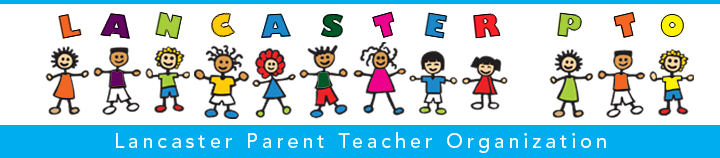 PTO Meeting MinutesJanuary 13, 2016Meeting called to orderRoll CallMinutes from 12/9/15 Meeting ApprovedTreasurer Report – Provided by Angela Dolan (Treasurer)Checking Account Balance:  $39,390Natures Classroom: $2,000Natures Classroom own money: $243Cultural Enrichment:  $9,890Ink and Paper:  $500Total Requests/Other’s money:  $10,633Final Balance:  $28,758Funding RequestsTsongas Center Field Trip for 4th GradeStudents to pay $10Funds to cover buses, est of $701.92Approved not to exceed $800Open IssuesSchool Photos – Hockmeyer Studios Surveys sent, results to be tabulatedBox tops - $170 receivedLip Sync, March 17th and 18thColor-A-Thon 5K, Saturday May 14th @ 10am in memory of Principal PolluckDiscussed entry fee $35 in advance/ $40 day of – More researchEvening for Daughters and Sons May 13th from 6:30-8:30pmSpell-a-thon Test day 1/22/16New BusinessTeacher Appreciation week, Heather Leblanc to cooridinateIX.	Open DiscussionSchool Council 3rd Thursday at 4pmX.	Meeting Adjourned